Always Faithful Dobermansalwaysfaithfuldobermans@gmail.com695-A Highway 195 Leesburg, GA 31763(229)869-0827 Buyer Questionnaire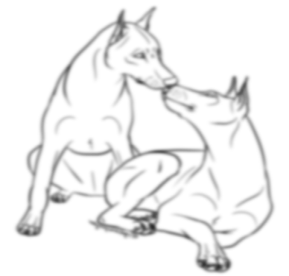 The following questions are being asked of you to assist in the most suitable placement for both puppy and family, and to help you in any way I can to provide a more pleasant family setting for everyone. Please answer the following questions as completely as you can, and then return this form when you've finished.Name: Address: Phone : Email:How did you hear about us?Type of dwelling:          house           apartment     If renting, please provide a puppy acceptance letter. Note: If renting I must approve first. The rental place must meet certain conditions suitable for a large energetic guard breed.Do you have any plans of relocating?         If you did, would you ensure a place that your new furry family member can follow?Who will be the primary care giver?                                                                                             Will your pup &/or dog have a sitter or go to any doggy care on a regular basis?                         Do you have a fenced yard?Do you have a suitable shelter if your dog is sometimes (seldom-short durations) kept outside? (without extreme temperatures or weather conditions) Cannot stay under a shelter where sun exposure can happen or bad weather.Will you crate the pup at any time? (Mainly for training &/or time out purposes)Do you have any children?       If yes, what are their ages?Are you or anyone in your family unit physically active and/or enjoy the outdoors a lot?What is your favorite outdoor activity (ies) you would like to add your puppy to?Are you interested in a male or female puppy?        Are you knowledgeable about the slight differences?Are you knowledgeable about basic obedience training?Will you be attending any training classes?Have you ever owned a dog before?Have you ever owned a Doberman or been around one?          A European Doberman?Are you knowledgeable or experienced with ear posting techniques and after surgery maintenance?Have you ever returned a pet to the breeder, given it away, or taken it to a shelter?      If so, what were the circumstances?Are you interested in any competition or performance events?           Are you interested in obedience or protection training?Are you interested in your dog achieving any titles?Are you interested in your pup becoming a therapy dog?Why are you interested in a Doberman? 